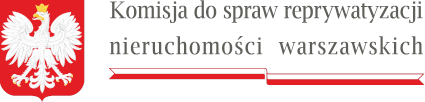 W nagłówku znajduje się logo Komisji do spraw reprywatyzacji nieruchomości warszawskich zawierające godło państwa polskiego i podkreślenie w formie miniaturki flagi RPWarszawa, 13 października 2021 roku Sygn. akt KR II R 12/ 20DPA-II.9130.5.2020													POSTANOWIENIEKomisja do spraw reprywatyzacji nieruchomości warszawskich w składzie:Przewodniczący Komisji:Sebastian Kaleta Członkowie Komisji: Wiktor Klimiuk, Łukasz Kondratko, Paweł Lisiecki, Jan Mosiński, Bartłomiej Opaliński, Adam Zielińskipo rozpoznaniu z urzędu na posiedzeniu w dniu 13 października 2021 roku na posiedzeniu niejawnym sprawy w przedmiocie decyzji Prezydenta m. st. Warszawy nr 532/GK/DW/2011 dotyczącej gruntu położonego w Warszawie przy Placu Defilad (dawnej ul. Zielnej 5), stanowiącego działki ewidencyjne nr 23/76 oraz nr 23/78 z obrębu 5-03-09 z udziałem stron:Miasta Stołecznego Warszawy, Prokuratora Regionalnego w Warszawie, następców prawnych po zmarłej A G-W, A L, M D, A P na podstawie art. 38 ust. 1 ustawy z 9 marca 2017 roku o szczególnych zasadach usuwania skutków prawnych decyzji reprywatyzacyjnych dotyczących nieruchomości warszawskich, wydanych z naruszeniem prawa ( Dz.U. z 2021 r. poz. 795, dalej  zwana „ustawa z dnia 9 marca 2017 r. ”) w zw. z art. 97 § 1 pkt 1 ustawy z dnia 14 czerwca 1960 r. Kodeksu postępowania administracyjnego (Dz.U z 2021 r. poz. 735 i 1491, dalej zwana „k.p.a.”), p o s t a n a w i a1. zawiesić toczące się przed Komisją do spraw reprywatyzacji nieruchomości warszawskich postępowanie rozpoznawcze KR II R 12/20 w przedmiocie decyzji Prezydenta m. st. Warszawy nr 532/GK/DW/2011 dotyczącej gruntu położonego w Warszawie przy Placu Defilad (dawnej ul. Zielnej 5), stanowiącego działki ewidencyjne nr 23/76 oraz nr 23/78 z obrębu 5-03-09.2. na podstawie art. 16 ust. 3 i 4 ustawy, zawiadomić o treści postanowienia strony postępowania rozpoznawczego poprzez ogłoszenie w Biuletynie Informacji PublicznejPrzewodniczący KomisjiSebastian KaletaPouczenieZgodnie z art. 10 ust. 4 ustawy z dnia 9 marca 2017 r. na niniejsze postanowienie nie przysługuje środek zaskarżenia. Zgodnie z art. 16 ust. 4 tej ustawy, zawiadomienie uważa się za dokonane po upływie 7 dni od dnia publicznego ogłoszenia.